St. Timothy Lutheran ChurchPentecost Sunday – Drive-In Communion May 23, 2021 – 10:00 a.m. Thank you for worshiping with us today at our Drive In Service.  We hope it will be a blessing for you.  Just tune to 98.3 FM on your car radio and listen to the prelude until the service begins at 10:00.Prelude      Announcements*Confession and Forgiveness		P:	 Blessed be the holy Trinity, One God, the life beyond all death, the joy beyond all sorrow, our everlasting home.	C:  Amen		P:	Rejoicing in Christ’s victory over sin and death, let us come before God who calls us to repentance.(A moment of silent reflection and confession)	P: God of life,	C:	By the resurrection of your Son you make everything new.  Newness scares us, and we confess to shutting our doors in fear.  We have not listened to voices that challenge us.  We have resisted the Holy Spirit moving us in new directions.  Our hearts are slow to believe your promises.  Forgive us, O God, and renew us to embrace without fear the new life you have given us in Jesus Christ.  Amen	P:	People of God, Christ is alive, and death has lost its power.  Through the waters of baptism you have been born anew by the living word of God.  Know that your sins are forgiven in Jesus’ name and that the Spirit of the risen Christ is alive in you both now and forever.	C:	Amen*	Praise Song		This I Believe (The Creed)*	P:  Greeting 		P:  The grace of our Lord Jesus Christ, the love of God 			and the Communion of the Holy Spirit be with you always.      C:  And also with you.*	P:  Prayer of the Day Mighty God, you breathe life into our bones, and your Spirit brings truth to the world. Send us this Spirit, transform us by your truth, and give us language to proclaim your gospel, through Jesus Christ, our Savior and Lord, who lives and reigns with you and the Holy Spirit, one God, now and forever.   C: Amen. 	AL: Reading	Romans 8:22-27 	      Here ends the reading.   P:  The holy gospel according to ____________.	C:		Glory to you, O Lord.	P: 	Gospel              	          John 15:26-27;16:4b-15	                                                                      	P:		The gospel of the Lord.	C:		Praise to you, O Christ	P:  	Sermon:	    Ned Lindstrom*	Sermon Song:   Spirit of God, Descend Upon My Heart    *AL:  Apostles’ Creed		I believe in God, the Father almighty,		Creator of heaven and earth.	I believe in Jesus Christ, God’s only son, our Lord, 		Who was conceived by the Holy Spirit, 				born of the virgin Mary, suffered under Pontius 		Pilate, was crucified, died and was buried.  		He descended to the dead.  On the third day he 		rose again; He ascended into heaven,		He is seated at the right hand of the Father and		He will come to judge the living and the dead.I believe in the Holy Spirit, the holy catholic church, 		The communion of saints, the forgiveness of sins,		The resurrection of the body, and the life 				everlasting.     Amen.*P/AL:  Prayers of the Church  *	P:  Sharing God’s Peace	P:  The peace of the Lord be with you always.	C:  And also with you.		P:  Let’s share God’s peace with one another.            HONK YOUR HORNS to share the peace!Offering:  Thank you for mailing in your offering or placing it in the container on your way in or out of the Drive In Service.Great Thanksgiving	P:  The Lord be with you.	C:  And also with you.	P:	Lift up your hearts.	C:	We lift them to the Lord	P:	Let us give thanks to the Lord our God.	C:	It is right to give our thanks and praise.	P:  In the night in which he was betrayed, our Lord Jesus	took bread, and gave thanks; broke it, and gave it to his 	disciples, saying: Take and eat; this is my body, given for 	you. Do this for the remembrance of me.	Again, after supper, he took the cup, gave thanks, and 	gave it for all to drink, saying: This cup is the new	covenant in my blood, shed for you and for all people for 	the forgiveness of sin. Do this for the remembrance of me.*P:  Lord’s Prayer			Our Father, who art in heaven,			Hallowed be thy name.		Thy kingdom come, thy will be done,			On earth as it is in heaven.		Give us this day our daily bread;			And forgive us our trespasses,		As we forgive those who trespass against us;		And lead us not into temptation,			But deliver us from evil.		For thine is the kingdom, and the power,			And the glory, forever and ever.  Amen  	P: The risen Christ invites us to this table. Come, eat and be satisfied.	P:  The body of Christ given for you.	C:	  Amen (eat your wafer.)	P:  The blood of Christ shed for you.  	C:	  Amen (drink your juice.)	P:		The body and blood of our Lord Jesus Christ, strengthen 			you and keep you in his grace.*	P:	BenedictionMay our glorious God grant you a spirit of wisdomto know and to love the risen Lord Jesus.The God of life,Father, ☩ Son, and Holy Spirit,bless you now and forever.   C:  Amen.*	Sending Song:  God of Tempest, God of Whirlwind *	Dismissal		AL: Alleluia!  Christ is risen		C:   Christ is risen indeed.  Allelluia!		AL: Go in peace.  Share the good news. Alleluia.		C:	 Thanks be to God.  Alleluia!	Service SongsThis I Believe (The Creed)Our Father everlasting, the all creating One,God Almighty.Through Your Holy Spirit, conceiving Christ the Son, Jesus Our Savior. (Chorus)I believe in God the Father,I believe in Christ the Son.I believe in the Holy Spirit.Our God is three in one.I believe in the resurrection, That we will rise again. For I believe in the name of Jesus.Our judge and our defender, suffered and crucified.Forgiveness is in You.Descended into darkness, You rose in glorious light,Forever seated high.I believe in life eternal,I believe in the virgin birth.I believe in the saints communionAnd in Your holy church.I believe in the resurrectionWhen Jesus comes again.For I believe in the name of Jesus.I believe in God the Father,I believe in Christ the Son.I believe in the Holy Spirit.Our God is three in one.I believe in the resurrection, That we will rise again. For I believe in the name of Jesus.For I believe in the name of Jesus.Spirit of God, Descend upon my HeartSpirit of God, descend upon my heartWean it from earth, through all my pulses move.Stoop to my weakness, strength to me impart,And make me love You as I ought to love.Have You not bid me love You, God and King;All, all Your own, soul, heart and strength and mind?I see Your cross; there teach my heart to cling.Oh, let me seek You and, oh let me find!Teach me to love You as Your angels love,One holy passion filling all my frame.The bapt’sm of the heav’n descended dove.My heart an altar, and Your love the flame.God of Tempest, God of Whirlwind    God of tempest, God of whirlwind, As on Pentecost descend!Drive us out from sheltered comfort, Past these walls your people send!Sweep us into costly service,There with Christ to bear the cross,There with Christ to bear the cross.God of blazing, God of burning,All that blocks your purpose purge!Through Your church, Christ’s living bodyLet Your flaming Spirit surge!Where deceit conceals injustice,Kindle us to speak Your truth.Kindle us to speak Your truth.God of passion, God unsleeping,Stir in us love’s restlessness!Where the people cry in anguish,May we share Your heart’s distress.Rouse us from content with evil.Claim us for Your kingdom’s work,Claim us for Your kingdom’s work.ANNOUNCEMENTS***We welcome everyone today as we continue our indoor worship in addition to our Drive-In Service.     Come inside OR stay in your car.   Your choice!***Prayer Requests:  Gene Heil, Pastor Ivy Gauvin, Karen Johnson, Roy Pihl, George and Janet Balcom, Beverly Klang, Trudy Fetzner, Thom Shagla, Matt Isaacson, Alice Swartz, Mabel Tranum, Dave Bentley, Rick Duzick, Barb Mattern, Joe Gauvin, Emerson Allaby, and Sarah Van Staalduinen, those serving in the military and law enforcement and their families, including Ben Wickerham and Jeffrey Clauson.***Birthday Greetings this week to Josh Powers and Zoe Castro.  Happy Birthday!!!***Adult Bible Study This is the last week for the Study of Hannah in the book of Samuel. It is titled “The Year that Changed the World” by “The Potter House” Please call Sarah if you have any questions - 450-2986.    All welcome.While Pr. Ivy is out on leave, you can contact Pastor Heather Allport-Cohoon if there is a need for pastoral care. She can be reached at 716-708-6466.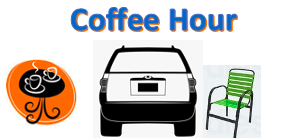 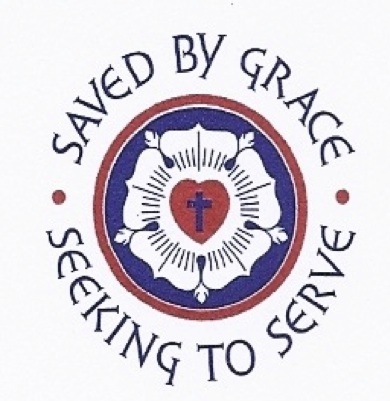 St. TimothyLUTHERAN CHURCHDrive-In ServiceSunday, May 23, 2021Minister – Ned LindstromAssistant Liturgist – Sarah GoebelKeyboard – Gale Svenson-CampbellSingers– Ann McKillip and Kathy CarlsonPr. Gauvin’s Cell – (716) 904-0855Church Email – sttimothy2015@gmail.comFacebook – www.facebook.com/sttimsbemusWebsite – www.sttimothybemus.com